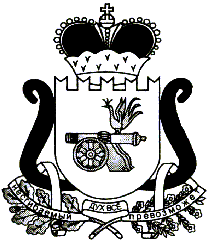 ЕЛЬНИНСКИЙ РАЙОННЫЙ СОВЕТ ДЕПУТАТОВ      					       Р Е Ш Е Н И Е                                        от    09.12.2015                                                                                                № 62В  соответствии с Гражданским кодексом Российской Федерации, Федеральным законом от 06.10.2003 № 131-ФЗ «Об общих принципах организации местного самоуправления в Российской Федерации», Уставом муниципального образования «Ельнинский район» Смоленской области (новая редакция), Положением о порядке управления и распоряжения объектами муниципальной собственности  муниципального образования «Ельнинский район» Смоленской области, утвержденного  решением Ельнинского районного Совета депутатов от 27.03.2014  № 12, Положением об отделе экономического развития, прогнозирования, имущественных и земельных отношений Администрации муниципального образования «Ельнинский район» Смоленской области, утвержденного постановлением Администрации муниципального образования «Ельнинский район» Смоленской области от 12.09.2013 №524  Ельнинский районный Совет депутатов  р е ш и л:1. Утвердить перечень имущества муниципального образования «Ельнинский район» Смоленской области, подлежащего передаче в муниципальную собственность Ельнинского городского поселения Ельнинского района Смоленской области, согласно приложению.2. Рекомендовать Совету депутатов Ельнинского городского поселения Ельнинского района Смоленской области принять соответствующие правовые акты. Глава муниципального образования      «Ельнинский район» Смоленской области                                  	В.Е. Левченков                                                                                               Приложение к решению Ельнинского районного                                                                                     Совета депутатов                                                                                      от 09.12. 2015 № 62 Перечень имущества муниципального образования «Ельнинский район» Смоленской области подлежащего передаче в собственность Ельнинского городского поселения Ельнинского района Смоленской областиОбъект недвижимого имуществаАдрес объектаДата ввода в эксплуатациюГидротехническое сооружение (мост-плотина) на реке ДеснеСмоленская область, г. Ельня, ул. РославльскаяНачало 90-х годов XX века